ポアソン分布(Poisson distribution)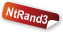 馬に蹴られてポアソン分布概要恋愛の話じゃありません。馬に蹴られて死んでしまう兵士の数の分布。これこそが歴史上初のポアソン分布の実用例だったのです。驚いたでしょ？
ポアソン分布が現れる例は… ある交差点で1時間に起きる事故の件数国道1キロメートル当たりのレストランの数この原稿を書いている間に変換間違えをする数などといったものが考えられます。このようにポアソン分布とは、時間（例えば1時間当たり）、場所（例えば1平方メートル当たり）、距離（例えば1キロメートル当たり）などある一定区間の中で、偶然に起こる事象の数の分布です。
でもこれは一般的には起こる確率の低い事象に対する分布なので、注意したいところです。（ほら、なかなか馬に蹴られて死なないでしょ？）別名「少数の法則」とも呼ばれています（発生件数が多い場合は正規分布に近くなります）。例えば以下のリアリティー溢れる例金曜の夕方のオフィス。あと1時間で終業時間、そのあと友達と夕食の約束がある。予約の取りにくいレストランなので、飛び込みの仕事などの残業は絶対にしたくない！ 今のところ今日までの仕事は全て片付けたはず。あとは上司や先輩からメールで突然仕事が降ってこないことを祈るのみ。むむむ、受信箱を開くのが怖い。
今日今までに来たメールは8時間で26通。さて、あと1時間で何通くるんだろう？ 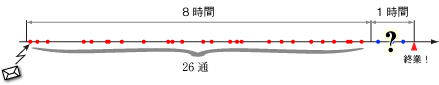 ここでポアソン分布が活躍するのです。
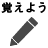 ポアソン分布は「1単位区間あたり平均 （ギリシャ文字で”ニュー”）件起きる事象が、件発生する確率」を次式で与えてくれます。 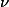 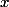 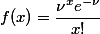 では今の状況に当てはめてみましょう。知りたいのは、これからの1時間で来るメール数。過去8時間のメールの受信数から1時間当たり平均受信件数は 26÷8=3.25 [通/時間]であることが分かりますね。 したがって1時間に受け取るメール数は のポアソン分布となるのがわかります。 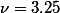 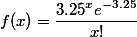 ここから、例えばメールが3通来る確率は、 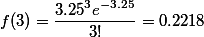 つまり大体 22％となります。また1通もメールが来ない（0通のメールが来る）確率は 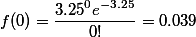 4％程度、つまり96％の確率でメールがやってくることになります。残念ながらこのままサックリとは帰れそうにないみたいですね。

あと1時間…。今までの経験から7通くらいのメールなら1時間でなんとか処理できそう。だったら7通以下のメールが来る確率を計算してみましょう。これは、1通も来ない確率、1通来る確率、2通来る確率…7通来る確率の和になります。 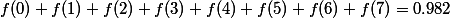 つまり、 「98％の確率で、これからの1時間に受け取るメールは7通以下」ということ。98％の確率で定時に帰れる！楽しい金曜の夜になりそうです。

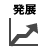 ところで1時間に7通といっても、だいたい5分おきくらいに均等にメールが来るかもしれないし、30分来ないと思ったら一気に連続してメールが来るかもしれないですよね？ 受信したメールと次に来るメールの間隔はどのような分布になっているのでしょうか？実は、それは指数分布になることが分かっているのです。 分布の形状基本情報パラメータ が必要です。 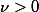 このパラメータは分布の平均です。非負の整数 で定義される離散分布です。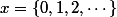 確率累積分布関数 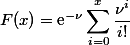 確率質量関数 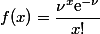 Excel での累積分布関数 (c.d.f.) と 確率質量関数 (p.m.f.)の求め方関連 NtRand 関数 : NTPOISSONDIST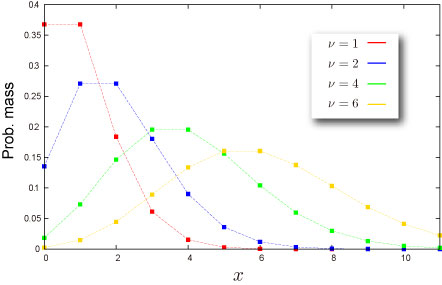 分布の特徴平均 – 分布の”中心”はどこ？ (定義)分布の平均は と与えられます。 標準偏差 – 分布はどのくらい広がっているか（定義）分布の標準偏差は と与えられます。 標準偏差 は 分散の正の平方根です。歪度 – 分布はどちらに偏っているか(定義)分布の歪度 は次式で与えられます。 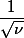 Excel での計算法関連 NtRand 関数 : NTPOISSONSKEW尖度 – 尖っているか丸まっているか (定義)分布の尖度 は次式で与えられます。 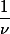 Excel での計算法関連 NtRand 関数 : NTPOISSONKURT乱数Excel での乱数生成法 メモ： この使用例の数式は、配列数式として入力する必要があります。使用例を新規ワークシートにコピーした後、A4:A103 のセル範囲 (配列数式が入力されているセルが左上になる) を選択します。F2 キーを押し、Ctrl キーと Shift キーを押しながら Enter キーを押します。この数式が配列数式として入力されていない場合、単一の値 2 のみが計算結果として返されます。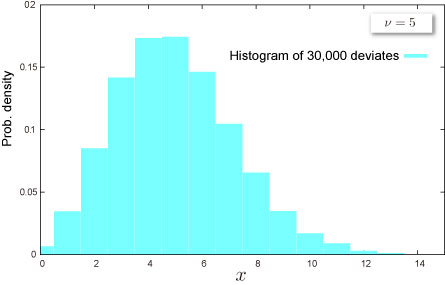 関連 NtRand 関数